Положение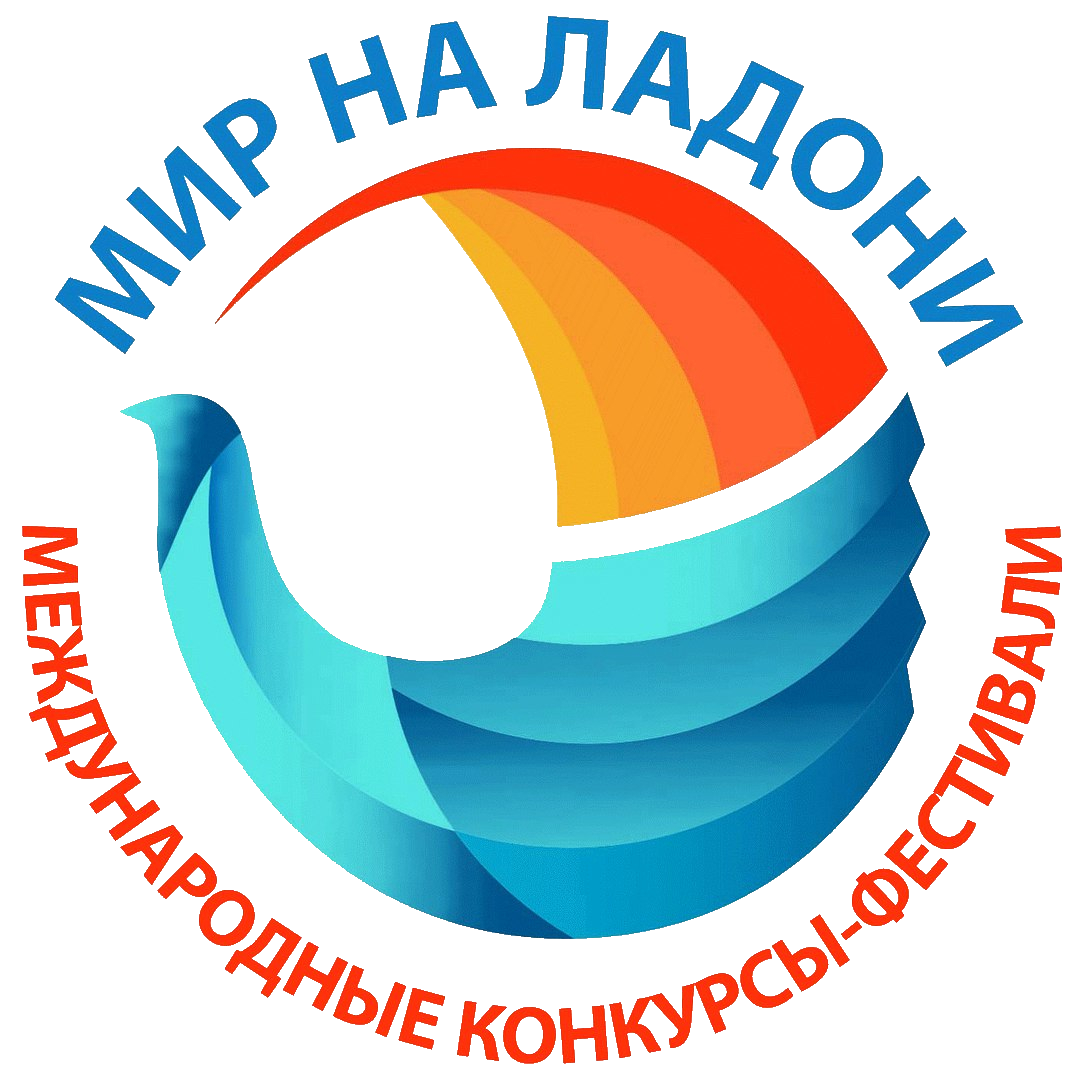 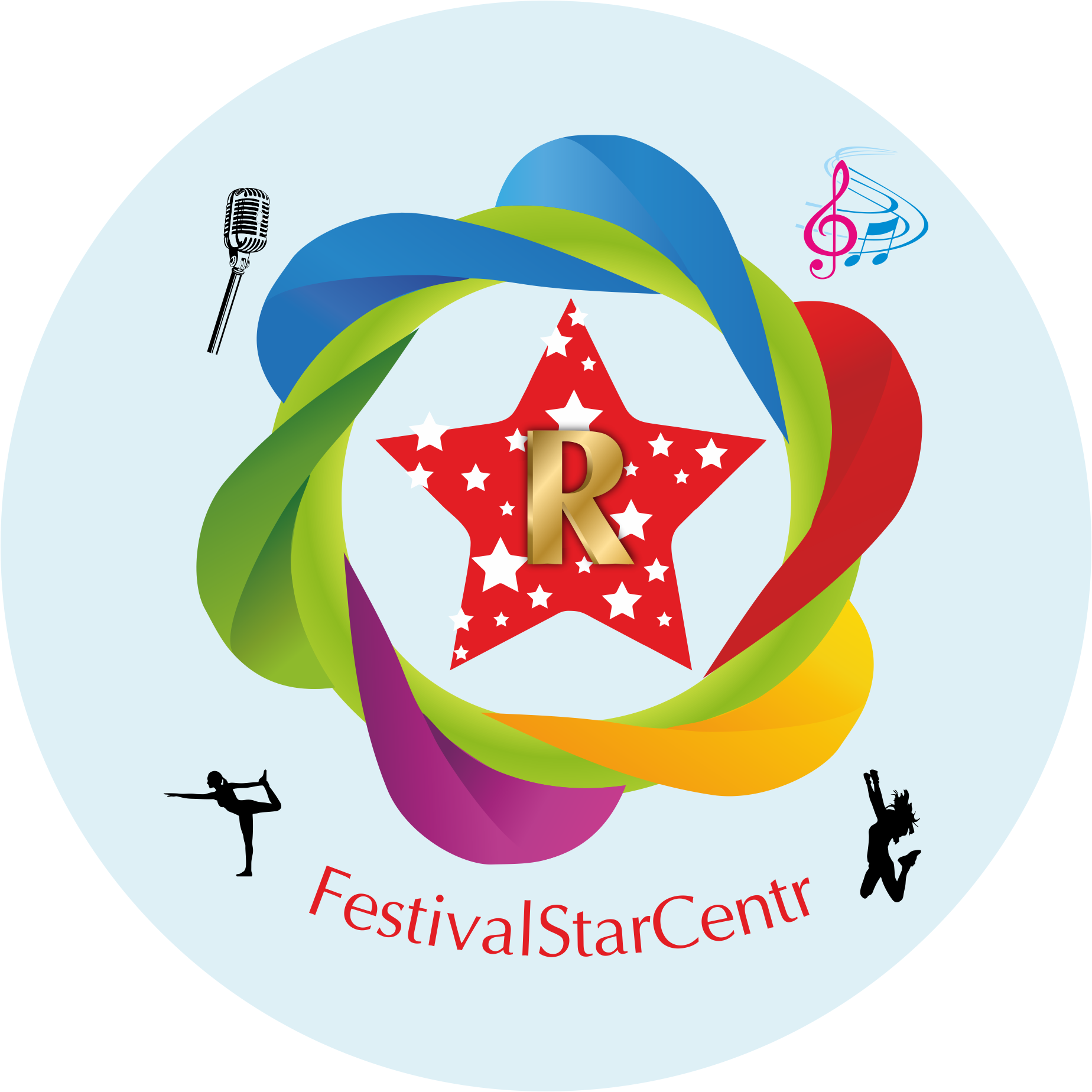 Международного заочного конкурса “Победа искусства” | “Victory by Art”Этапы:1 этап. 1-30 апреля 2020.2 этап. 1-30 мая 2020.3 этап. 1-30 июня 2020.Финал. Июль-август. город Сочи.ОРГАНИЗАТОРЫ: Компания “FestivalStarCentr” и Фонд поддержки и развития культуры и образования «Мир на ладони», Многопрофильная фирма «Пилигрим». ЦЕЛИ: выявление и поддержка новых дарований, содействие реализации творческих способностей и гармоничного развития личности. Расширение культурного межнационального сотрудничества. Привлечение внимания российской общественности к проблемам любительского и профессионального творчества. Укрепление межнационального сотрудничества, установление творческих контактов между коллективами, представление творческих коллективов. УЧАСТНИКИ: творческие коллективы и отдельные исполнители без ограничения возраста, учащиеся, преподаватели, отдельные исполнители  детских музыкальных, хореографических школ, школ искусств; музыкальных, хореографических училищ, колледжей, ВУЗов; хореографических, вокальных студий; государственных и негосударственных  образовательных учреждений, а также учреждений дополнительного образования.НОМИНАЦИИПримечания:В номинации «Профессионалы» могут принимать участие лица, окончившие музыкальные, хореографические и цирковые колледжи, колледжи культуры и искусств, а также творческие вузы (соответствующие документы об образовании указываются в заявке на участие).   	Не допускается выступление вокалистов под фонограмму «плюс».Не допускается голосовое или инструментальное (караоке) дублирование основных партий для солистов, прописанный бэк-вокал для ансамблей.ЖЮРИ КОНКУРСА формируется из ведущих специалистов культуры и искусства России, стран ближнего и дальнего Зарубежья.НАГРАЖДЕНИЕ: участники оцениваются в каждой номинации и возрастной группе: Гран-при, Лауреат I,II,III степени, Дипломант I,II,III степени. Присуждаются специальные призы и награды, памятные подарки.Решение жюри является окончательным. Награждение проводится в определенный день программы конкурса.ФИНАНСОВЫЕ УСЛОВИЯ: – Участник (солист) –Первый номер 1000 рублей; второй номер 800 рублей; третий номер 600 рублей;– Дуэт – Первый номер 1500 рублей; второй номер 1000 рублей; третий номер 800 рублей (цена за обоих участников)– Коллективы ( любое количество от 3 человек) – Первый номер 600 рублей за каждого участника; второй номер 500 рублей, третий номер и последующие 300 рублей.Количество участников в коллективе подразумевает участие в одной возрастной группе и номинации. Следующая номинация в одной возрастной группе  оплачивается дополнительно. Последующие возрастные группы считаются отдельным коллективом.Стоимость участия рассчитывается на каждого участника или коллектив отдельно и не зависит от принадлежности к направляющей организации. Каждый коллектив и солист награждается дипломом, которые высылается в электронном виде. Заявки на участие в конкурсе принимаются с сайтов организаторов: festivalstarcentr.ruhttps://mir-na-ladoni.orgЗаявки на первый этап принимаются с 23 марта по 29 апреля 2020 года. Награждение участников первого этапа - 30 апреля.Правила участияУчастники подают заявки на сайтах организаторов  festivalstarcentr.ru, https://mir-na-ladoni.org и производят оплату участия до 25 апреля 2020, далее высылают на почту festivsalstarcentr@mail.ru или piligrym_tur@mail.ru видео конкурсных номеров (разрешается использование видео, сделанного за последние 6 месяцев, сделанного на других конкурсах). Все конкурсные номера просматриваются членами жюри. В состав жюри входят заслуженные и народные артисты профессионалы в каждой номинации. Результаты первого этапа будут объявлены 30 апреля. Во второй этап конкурса будут допущены только лауреаты первой, второй степени и гран-при (дипломанты не допускаются). Второй этап конкурса пройдет с 1 по 30 мая. Награждение второго этапа пройдет 30 мая. В третий этап конкурса допускаются только лауреаты 1,  2  степени и гран-при, лауреаты 3 степени не допускаются, финал конкурса пройдет в городе Сочи на очном конкурсе в июле-августе 2020 года. Если участники не могут приехать на конкурс, то они могут участвовать в финале заочно. Награды конкурсаВсе участники получают дипломы в электронном виде, медали и кубки можно заказать дополнительно за счёт участников. Почтовая пересылка оплачивается участником. Главным призом конкурса становится семидневная путевка и участие в очном фестивале в городе Сочи в июле-августе 2020, а также денежные сертификаты со скидками от 10 до 50% на участие и проживание в очных конкурсах FestivalStarCentr и Мир на ладони. Также возможны дополнительные ценные призы и подарки от спонсоров. Оргкомитет фестиваля:Фонд поддержки и развития культуры и образования «Мир на ладони» (620012, Свердловская область, г. Екатеринбург, ул. Машиностроителей, д.19, офис 127/2, тел. 8 (343) 222-21-61. E-mail: piligrym_tur@mail.ru, https://mir-na-ladoni.org/), Многопрофильная фирма «Пилигрим», компания “FestivalStarCentr” ( ИП Мазур Р.В. Ростов на дону, 14 Линия 78. телефон +79614185590, festivalstarcentr.ru, festivalstarcentr@mail.ru ).ЖанрВозрастная категорияКритерии оценокВокальное исполнительство:народное, академическое, эстрадное, джазовоеФорма: соло, дуэт, ансамбль, хорВыступление:1-2 произведения,не более 3,5 минут каждоеДебют до 4 лет5-7 лет, 8-9 лет;10-12 лет;13-15 лет; 16-18 лет;19-25 лет; 26-40 лет;старше 40 лет;смешанная.– чистота интонации и качество звучания;– сценическая культура;– соответствие репертуара  исполнительским возможностям и возрастной категории исполнителя;– исполнительское мастерство.Театр:драматический, детский, театр мимики и жеста, фольклорный, музыкальный, оперный, кукольный, театр танца (без штанкетного оборудования).Время выступления – до 15 минут (отрывок)*превышение хронометража допускается при оплате дополнительного оргвзноса (подробнее – в оргкомитете)Дебют до 4 летдетская (6-10 лет);детско-юношеская(11-14 лет);молодежная(15-18 лет);взрослая(от 19 и старше);смешанная.– полнота и выразительность;– раскрытие темы произведения;– раскрытие и яркость художественных образов;– сценичность;– художественное оформление спектакля;– дикция актеров.Хореография:классический танец, народный танец,народно-стилизованный танец,бальный танец, современная хореография (джаз, модерн, неоклассика), детский танец, акробатический танец,эстрадная хореография (современный балет, шоу-программа, степ, хип-хоп, диско, техно, стрит, электрик буги, брэйк-данс, поп-локинг, а также другие уличные стили), мажоретки, твирлингФорма: соло, малая форма, ансамбльВыступление: 1-2 номера, не более 3,5 минут каждыйДебют до 4 лет5- 6 лет; 7-9 лет;10-12 лет; 13-15 лет;16-19 лет; 20-25 лет;от 26 лет и старше;смешанная.– исполнительское мастерство;– выразительность и раскрытие художественного образа;– идея номера и композиционное построение;– сценическая культура (костюм и уровень отработки номера);– соответствие репертуара возрастным особенностям исполнителей.Художественное слово:проза, поэзия, сказ, литературно-музыкальная композицияФорма: соло, дуэт, ансамбльВыступление:  до 5 минутДебют до 4 лет5-6 лет; 7-9 лет;10-12 лет; 13-15 лет;16-19 лет; 20-25 лет;от 26 лет и старше;смешанная.– полнота и выразительность раскрытия темы произведения;– артистизм, раскрытие и яркость художественных образов, исполнительский уровень;– дикция;– сложность исполняемого произведения;– соответствие репертуара возрастным особенностям исполнителей.Театр мод:прет-а-порте.Одежда:вечерняя, детская, современная, молодежная.Костюм:сценический, исторический.Показ до 7 минутДебют до 4 летдетская (6-10 лет);детско-юношеская(11-14 лет);молодежная(15-18 лет);взрослая(от 19 лет и старше);смешанная.– дизайн костюма;– целостность композиции, единый замысел, оригинальность режиссерского решения;– выдержанность в стиле (костюм, прическа, хореография, музыкальное сопровождение);– оригинальность авторского решения;– музыкальное оформление;– артистичность исполнения;– качество и мастерство;– сложность художественного решения.Инструментальный жанр:классический, народный, духовойджазовый, эстрадный, общее фортепианоФорма: соло, дуэт, ансамбль, оркестрВыступление: 1-2 произведения,не более 3,5 минут каждоеДебют до 4 лет6-8 лет; 9-12 лет;13-15 лет; 16-18 лет; 19-25 лет;от 25 лет и старше; смешанная.– исполнительское мастерство;– соответствие стилистики;– сценическая культура;– соответствие репертуара исполнительским возможностям и возрастной категории исполнителя.Цирковое искусство:все жанры (кроме воздушных гимнастов и номеровс использованием огня)Форма: соло, дуэт, ансамбльВыступление: 1 номер до 5 минутДебют до 4 лет5-6 лет; 7-9 лет;10-12 лет; 13-15 лет;16-19 лет; 20-25 лет;от 26 лет и старше;смешанная.– уровень подготовки и исполнительское мастерство;– технические возможности коллектива– артистизм;– сценичность (пластика, костюм, культура исполнения) ;– сложность исполняемой программы;– художественное оформление программы.Спортивно-художественная гимнастика в сценической танцевально-художественной обработкеФорма: солисты, малая форма, ансамблиВыступление: 1 номер до 5 минутДебют до 4 лет5- 6 лет; 7-9 лет;10-12 лет; 13-15 лет;16-19 лет; 20-25 лет;от 26 лет и старше;смешанная.– уровень подготовки и исполнительское мастерство;– технические возможности коллектива;– артистизм;– сценичность (пластика, костюм, культура исполнения);– сложность исполняемой программы;– художественное оформление; программы.Конкурс авторской песни и композиторов:слова, музыка, слова и музыкаВыступление: 1-2 произведения,Общий хронометраж до 7 минутДебют до 4 лет5- 6 лет; 7-9 лет;10-12 лет; 13-15 лет;16-19 лет; 20-25 лет;от 26 лет и старше;смешанная.– мелодизм;– жанровость, оригинальность;– художественная образность;– выразительность;– сценическая культура.Конкурс концертмейстеров:– инструментальный жанр,– народный вокал– академический вокал.Выступление оценивается как дополнительная номинация от заявленной основнойДебют до 4 лет15-17 лет;18-25 лет;26-40 лет;старше 40 лет.– исполнительское мастерство;– сложность и оригинальность репертуара;– сценическая культура;– артистичность.Изобразительное искусство:живопись /масло, акварель, гуашь, пастель, смешанная техника; графика/рисунок, художественные печатные изображения (гравюра, литография, монотипия и др.), плакат, карикатура и т.п.скульптура/резьба, высекание, лепка, отливка, ковка, чеканка.До 3-х работ от одного участникаДебют до 4 лет5- 6 лет; 7-9 лет;10-12 лет; 13-15 лет;16-19 лет; 20-25 лет;от 26 лет и старше;смешанная.творческая индивидуальность и мастерство автора; знание основ композиции; владение техникой,  в которой выполнена работа; оригинальность раскрытия темы;художественный вкус и видение перспективы; цветовое решение.Декоративно-прикладное творчество и художественные ремесла:Декоративная роспись, художественная вышивка, гобелены, батик, плетения из лозы, соломки, гончарные изделия, резьба и инкрустация по дереву,  бисерное рукоделие, макраме,  художественное оформление национальной одежды, вязание спицами и крючком, флористика  и т.д.До 3-х работ от одного участникаДебют до 4 лет5- 6 лет; 7-9 лет;10-12 лет; 13-15 лет;16-19 лет; 20-25 лет;от 26 лет и старше;смешанная.творческая индивидуальность и мастерство автора;знание и отображение национальных особенностей промыслов; владение выбранной техникой; цветовые соотношения изделий; правильное употребление орнаментальных мотивов в композициях; эстетическая ценность изделий; художественный вкус и оригинальность в употреблении материала изготовления изделий.Фотография и фотографика:Портреты, натюрморты, пейзажи, жанровые, репортажные событийные снимки, выполненные на фотографической пленке, цифровыми фотоаппаратами в черно-белом или цветном изображенииДебют до 4 летдо 16  лет;до 25  лет.творческая индивидуальность и мастерство автора; оригинальность раскрытия темы; художественный вкус; знание основ композиции и освещения; цветовое решение;  владение фотоаппаратурой и компьютером.